基本信息基本信息 更新时间：2024-05-13 08:36  更新时间：2024-05-13 08:36  更新时间：2024-05-13 08:36  更新时间：2024-05-13 08:36 姓    名姓    名刘雪松刘雪松年    龄33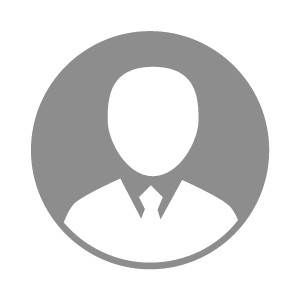 电    话电    话下载后可见下载后可见毕业院校山西农业大学邮    箱邮    箱下载后可见下载后可见学    历本科住    址住    址山东省枣庄市台儿庄区林桥社区山东省枣庄市台儿庄区林桥社区期望月薪10000-20000求职意向求职意向人事经理,绩效经理,人事总监人事经理,绩效经理,人事总监人事经理,绩效经理,人事总监人事经理,绩效经理,人事总监期望地区期望地区江苏省|山东省江苏省|山东省江苏省|山东省江苏省|山东省教育经历教育经历就读学校：山西农业大学 就读学校：山西农业大学 就读学校：山西农业大学 就读学校：山西农业大学 就读学校：山西农业大学 就读学校：山西农业大学 就读学校：山西农业大学 工作经历工作经历工作单位：江西正邦科技股份有限公司 工作单位：江西正邦科技股份有限公司 工作单位：江西正邦科技股份有限公司 工作单位：江西正邦科技股份有限公司 工作单位：江西正邦科技股份有限公司 工作单位：江西正邦科技股份有限公司 工作单位：江西正邦科技股份有限公司 自我评价自我评价负责公司人资全模块工作，其中招聘、绩效、员工关系比重较大，与业务接触较多，工作偏向于人资 bp ，工作态度认真，有耐心，沟通能力良好，团队合作意识强。为人谦虚热情，实事求是。适应出差。负责公司人资全模块工作，其中招聘、绩效、员工关系比重较大，与业务接触较多，工作偏向于人资 bp ，工作态度认真，有耐心，沟通能力良好，团队合作意识强。为人谦虚热情，实事求是。适应出差。负责公司人资全模块工作，其中招聘、绩效、员工关系比重较大，与业务接触较多，工作偏向于人资 bp ，工作态度认真，有耐心，沟通能力良好，团队合作意识强。为人谦虚热情，实事求是。适应出差。负责公司人资全模块工作，其中招聘、绩效、员工关系比重较大，与业务接触较多，工作偏向于人资 bp ，工作态度认真，有耐心，沟通能力良好，团队合作意识强。为人谦虚热情，实事求是。适应出差。负责公司人资全模块工作，其中招聘、绩效、员工关系比重较大，与业务接触较多，工作偏向于人资 bp ，工作态度认真，有耐心，沟通能力良好，团队合作意识强。为人谦虚热情，实事求是。适应出差。负责公司人资全模块工作，其中招聘、绩效、员工关系比重较大，与业务接触较多，工作偏向于人资 bp ，工作态度认真，有耐心，沟通能力良好，团队合作意识强。为人谦虚热情，实事求是。适应出差。负责公司人资全模块工作，其中招聘、绩效、员工关系比重较大，与业务接触较多，工作偏向于人资 bp ，工作态度认真，有耐心，沟通能力良好，团队合作意识强。为人谦虚热情，实事求是。适应出差。其他特长其他特长